Trained and active planRevised October 2013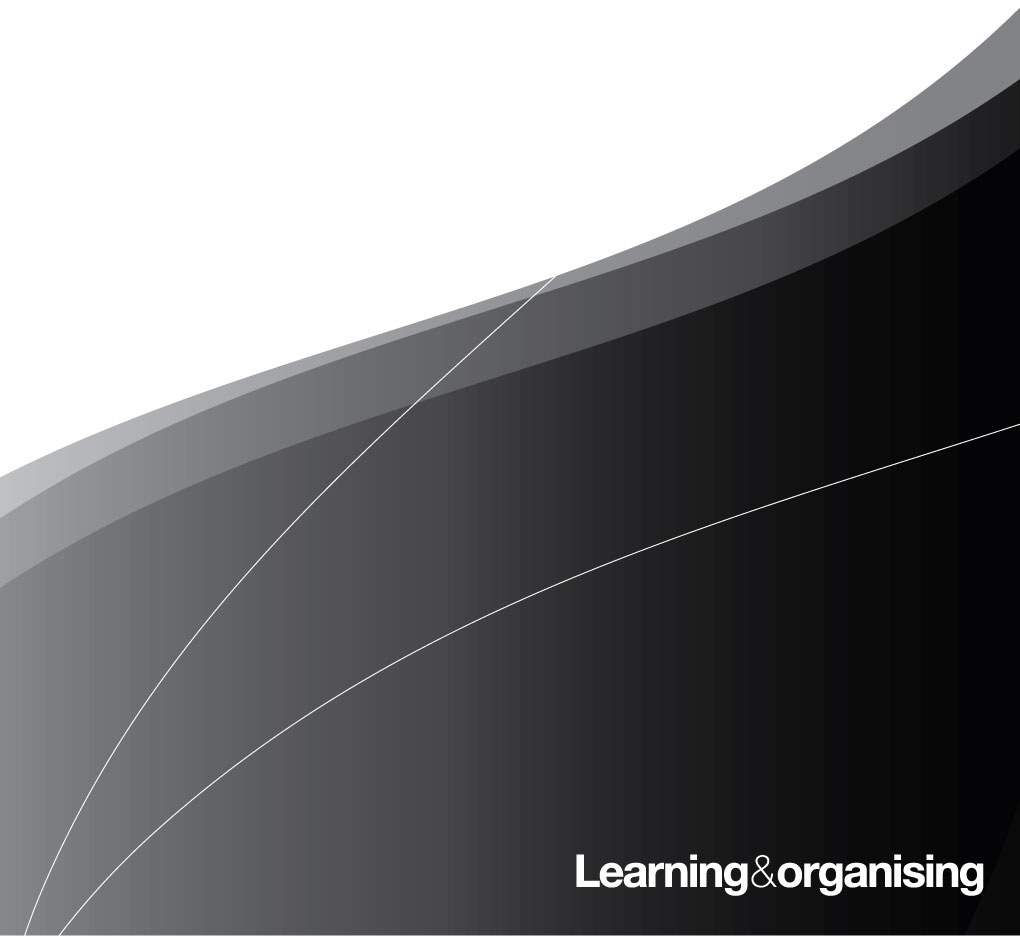 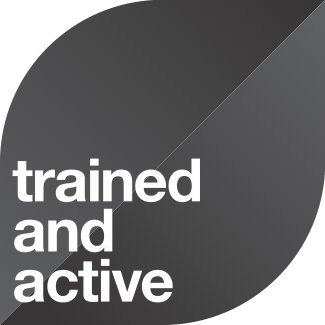 IntroductionAs a new workplace rep, UNISON is committed to supporting your training and development. Your branch will help you get on the relevant training courses and will allocate you a named contact who will be able to:answer your questionsput you in touch with the information and people who can help you along the wayhave a regular catch up as you become more active in the union.UNISON also asks you to be proactive in seeking out opportunities to put your training into practice.To get started, sit down with your contact in the branch and complete this short questionnaire together. There is space here for you to come back to each point later on so you can make a note of how things are going in each key area.About meImportant information and contact detailsTick  ✓  the row when you have a copy/copies of the following:Use this plan as part of regular catch ups with your branch contact. You don’t need to fill them 
all in to start with – and remember, there’s lots 
of training available to help you.
It’s split into sections –Part A – Tasks that you can do before the organising stewards 
course or reps training with some help from your branch contact. 
Part B – Some general tasks for all reps
Part C – More specific ones for stewards, health and safety 
reps, union learning reps and equality reps.Record form for catch up with named contactNameMembership number (useful to note as you will need this eg for course applications)BranchThe members I represent are based in the following workplace(s)OtherMy branch secretary Name      Tel      Email      My branch contact or mentorName      Tel      Email      Other key contactsName      Tel      Email      Name      Tel      Email      Name      Tel      Email      The Code of Good Branch PracticeUNISON Rule BookRecent branch newslettersBranch equality policiesDates for branch committee and other relevant branch meetings in diaryDates for training over the next year in diaryInformation about UNISON’s national and regional websiteUNISON application formsNames and contact details of branch officers and repsPART A – Some tasks that you can do before the organising stewards course or reps training with some help from your branch contactPART A – Some tasks that you can do before the organising stewards course or reps training with some help from your branch contactPART A – Some tasks that you can do before the organising stewards course or reps training with some help from your branch contactPART A – Some tasks that you can do before the organising stewards course or reps training with some help from your branch contactPART A – Some tasks that you can do before the organising stewards course or reps training with some help from your branch contactPART A – Some tasks that you can do before the organising stewards course or reps training with some help from your branch contactPlease ✓ tick box 
or write in box 
as appropriate Am I confident about this? Need some help?This could be shadowinganother repAction agreed at first meeting with your contact.Date:      Update and follow up actions at second meeting.Date:      Doing it!Talking to friends and family about UNISONFinding out who are members in your workplaceFinding out about UNISON’scampaignsTalking to colleagues about joining UNISONReading and passing on information that is sent to me by the branchKeeping noticeboards up todateUsing the internet and email to keep up to date on relevant UNISON issuesKeeping in touch with your branch contactPART B – Some general tasks for all repsPART B – Some general tasks for all repsPART B – Some general tasks for all repsPART B – Some general tasks for all repsPART B – Some general tasks for all repsPART B – Some general tasks for all repsPlease ✓ tick box 
or write in box 
as appropriate Am I confident about this? Need some help?This could be shadowinganother repAction agreed at first meeting with your contact.Date:      Update and follow up actions at second meeting.Date:	     Doing it!Recruiting new membersTalking through a problem at work with a memberKeeping in contact with lead branch officer or convenorTalking to a manager about a member’s issueCarrying out a survey withmembersOrganising a meeting of membersRecognising what could be equality issuesEncouraging others to become more activePART C – Some more specific tasks for stewards, health and safety reps, union learning reps and equality repsPART C – Some more specific tasks for stewards, health and safety reps, union learning reps and equality repsPART C – Some more specific tasks for stewards, health and safety reps, union learning reps and equality repsPART C – Some more specific tasks for stewards, health and safety reps, union learning reps and equality repsPART C – Some more specific tasks for stewards, health and safety reps, union learning reps and equality repsPART C – Some more specific tasks for stewards, health and safety reps, union learning reps and equality repsAdditional points for stewardsAdditional points for stewardsAdditional points for stewardsAdditional points for stewardsAdditional points for stewardsAdditional points for stewardsPlease ✓ tick box 
or write in box 
as appropriate Am I confident about this? Need some help?This could be shadowinganother repAction agreed at first meeting with your contact.Date:      Update and follow up actions at second meeting.Date:	     Doing it!Representing a member at agrievance or a disciplinarySupporting a senior stewardat a grievance or disciplinaryGetting involved with branch level activity or campaignsKeeping an up to date workplace ‘map’Representing the views of your members at branchShadowing a more experienced steward during negotiationsAdditional points for learning repsAdditional points for learning repsAdditional points for learning repsAdditional points for learning repsAdditional points for learning repsAdditional points for learning repsPlease ✓ tick box 
or write in box 
as appropriate Am I confident about this? Need some help?This could be shadowinganother repAction agreed at first meeting with your contact.Date:      Update and follow up actions at second meeting.Date:      Doing it!Giving support to members getting involved in learning for the first timeAsking questions to help find out what a member’s training needs might beTalking confidently about skills for life issuesAdditional points for health and safety repsAdditional points for health and safety repsAdditional points for health and safety repsAdditional points for health and safety repsAdditional points for health and safety repsAdditional points for health and safety repsPlease ✓ tick box 
or write in box 
as appropriate Am I confident about this? Need some help?This could be shadowinganother repAction agreed at first meeting with your contact.Date:      Update and follow up actions at second meeting.Date:      Doing it!Raising health and safety issues with the relevant personOrganising a health and safety inspectionTalking confidently about risk assessmentsAdditional points for equality repsAdditional points for equality repsAdditional points for equality repsAdditional points for equality repsAdditional points for equality repsAdditional points for equality repsPlease ✓ tick box 
or write in box 
as appropriate Am I confident about this? Need some help?This could be shadowinganother repAction agreed at first meeting with your contact.Date:      Update and follow up actions at second meeting.Date:      Doing it!Talking confidently about types of discriminationIdentifying good and bad practice around equalities in the workplaceAsking questions to help find out what a member’s equality issues might beKnowing who else to work with in the branch on equalities issuesHow have things gone since we last met?How have things gone since we last met?Follow up action – by whenFollow up action – by whenFollow up action – by whenWhat went well?What went well?What hasn’t gone so well?What hasn’t gone so well?Any queries or problems and what can be done about them?Any queries or problems and what can be done about them?Any follow-up actionAny follow-up actionAny follow-up actionReview of action agreed last time – how did it go?Review of action agreed last time – how did it go?Any follow-up action you need?Any follow-up action you need?Any follow-up action you need?What is coming up and what help and support might you need?What is coming up and what help and support might you need?Any follow-up action you need?Any follow-up action you need?Any follow-up action you need?Date and venue of next meeting:Date and venue of next meeting:Date and venue of next meeting:Date and venue of next meeting:Date and venue of next meeting:Mentor’s signature:Date:Date:Rep’s signature:Date: